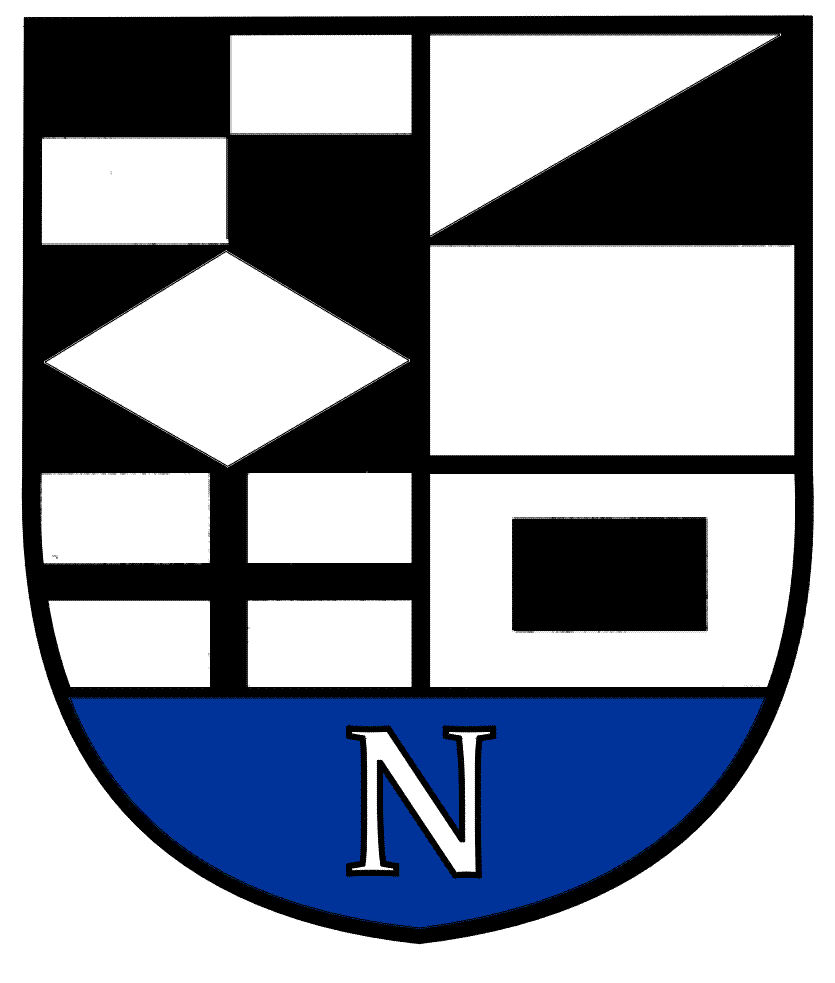 NERINGOS SAVIVALDYBĖS TARYBASPRENDIMASDĖL Neringos savivaldybės NEVYRIAUSYBINIŲ ORGANIZACIJŲ TARYBOS PATVIRTINIMO2022 m. balandžio 28 d. Nr. T1-78NeringaVadovaudamasi Lietuvos Respublikos vietos savivaldos įstatymo 16 straipsnio 2 dalies 
6 punktu, 18 straipsnio 1 dalimi ir Neringos savivaldybės nevyriausybinių organizacijų tarybos nuostatų, patvirtintų Neringos savivaldybės tarybos 2020 m. balandžio 9 d. sprendimu Nr. T1-62 „Dėl Neringos savivaldybės nevyriausybinių organizacijų tarybos nuostatų patvirtinimo“, 10 punktu, Neringos savivaldybės taryba nusprendžia:1.	Patvirtinti Neringos savivaldybės  nevyriausybinių organizacijų tarybą šios sudėties:Asociacijos „Nidos setas“  deleguotas atstovas;  Asociacijos „Preilos bendruomenė“ deleguotas atstovas;Asociacijos „Juodkrantės bendruomenė“ deleguotas atstovas;Kultūros, sporto ir visuomeninės veiklos asociacijos „Nidos kalnapušė“ deleguotas atstovas;Neringos gimnazijos atstovas;Neringos muziejai atstovas;		Neringos savivaldybės administracijos Jaunimo reikalų koordinatorius;Neringos savivaldybės administracijos Kultūros skyriaus vedėjas;Neringos socialinių paslaugų centro atstovas;Neringos sveikatos klubo „Esuva“ deleguotas atstovas.2. Panaikinti Neringos savivaldybės tarybos 2019 m. rugpjūčio 29 d. sprendimą Nr. T1-133 „Dėl Neringos savivaldybės nevyriausybinių organizacijų tarybos patvirtinimo“.Skelbti šį sprendimą Neringos savivaldybės interneto svetainėje.Savivaldybės meras 					Darius Jasaitis						